ს ს ი პ	ს ა ზ ო გ ა დ ო ე ბ რ ი ვ ი	კ ო ლ ე ჯ ი„ მ ე რ მ ი ს ი “პროფესიული საგანმანათლებლო პროგრამების ჩარჩო დოკუმენტის საფუძველზე შექმნილი პროფესიული საგანმანათლებლო პროგრამებისკ ა ტ ა ლ ო გ ი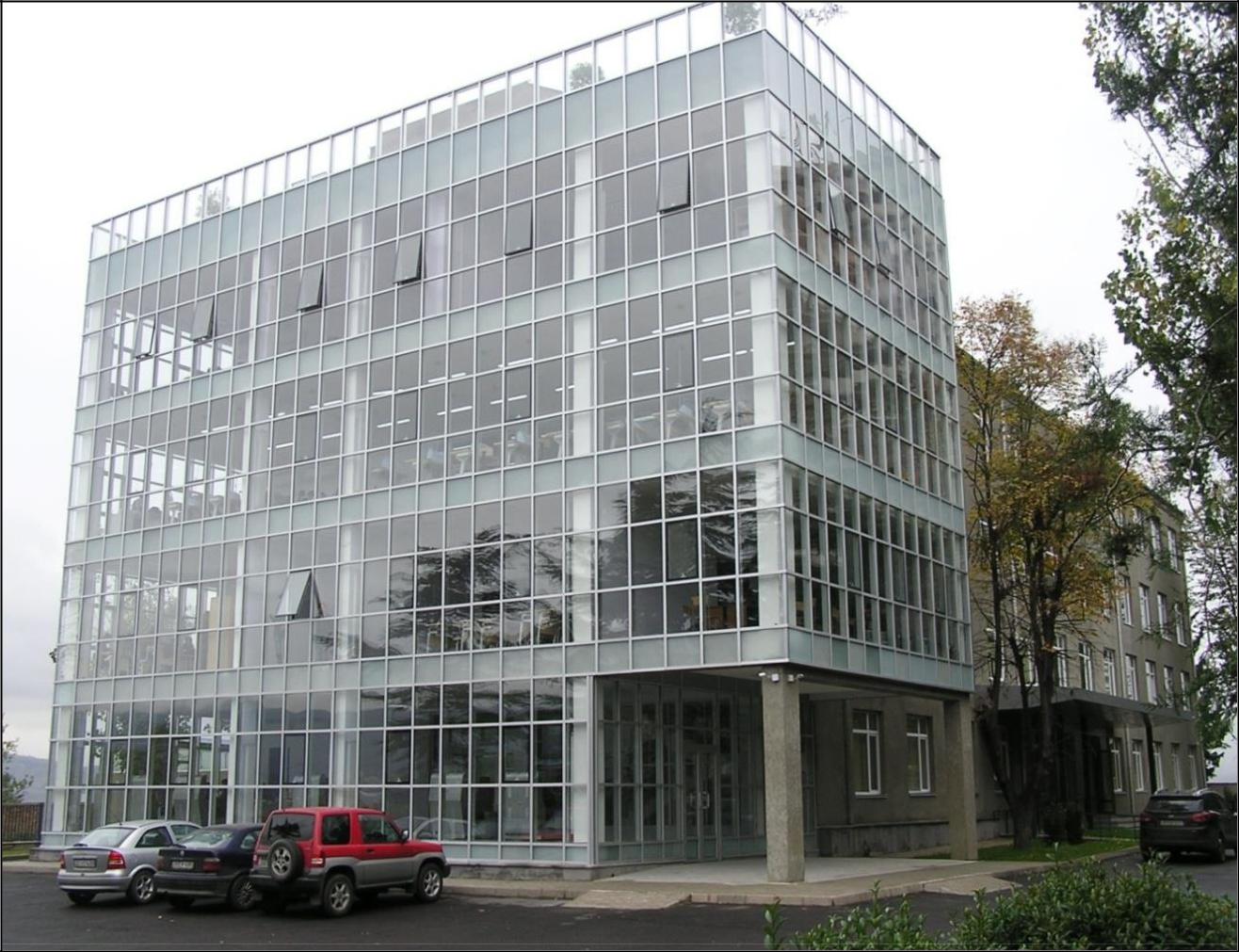 2018წ.საქართველო, ქ. თბილისი 0178, გურამიშვილის ჩიხი. 9ა, სსიპ საზოგადოებრივი კოლეჯი „მერმისი“, ტელ. 214 76 67, ელ-ფოსტა mermisicollege@gmail.com. ვებგვერდი www.mermisicollege.edu.ge პროფესიული საგანმანათლებლო პროგრამების ჩარჩო დოკუმენტის საფუძველზე შექმნილი პროფესიულისაგანმანათლებლო პროგრამების კატალოგი	გვ. 1პროფესიული საგანმანათლებლო პროგრამების ჩარჩო დოკუმენტისსაფუძველზე შექმნილიპროფესიული საგანმანათლებლო პროგრამებისპროფესიული სტუდენტისათვის კრედიტის მინიჭებაკრედიტის მინიჭება ხორციელდება სწავლის შედეგის მიღწევის დადასტურების საფუძველზე.სწავლის შედეგის მიღწევის დადასტურება შესაძლებელია:ა) წინმსწრები ფორმალური განათლების ფარგლებში მიღწეული სწავლის შედეგებისაღიარებით (ჩათვლა);ბ) არაფორმალური განათლების გზით მიღწეული სწავლის შედეგების დადასტურებაგანათლების და მეცნიერების მინისტრის მიერ დადგენილი წესით; გ) სწავლის შედეგების დადასტურება შეფასების გზით.არსებობს განმავითარებელი და განმსაზღვრელი შეფასება.განმავითარებელი შეფასება შესაძლოა განხორციელდეს როგორც ქულების, ასევე ჩათვლის პრინციპების გამოყენებით.განმსაზღვრელი შეფასება ითვალისწინებს მხოლოდ ჩათვლის პრინციპებზე დაფუძნებული (კომპეტენციების დადასტურებაზე დაფუძნებული) სისტემის გამოყენებას და უშვებს შემდეგი ორი ტიპის შეფასებას: ა) სწავლის შედეგი დადასტურდა;ბ) სწავლის შედეგი ვერ დადასტურდა.განმსაზღვრელი შეფასებისას უარყოფითი შედეგის მიღების შემთხვევაში პროფესიულ სტუდენტს უფლება აქვს პროგრამის დასრულებამდე მოითხოვოს სწავლის შედეგების მიღწევის დამატებითი შეფასება. შეფასების მეთოდი/მეთოდები რეკომენდაციის სახით მოცემულია მოდულებში.საქართველო, ქ. თბილისი 0178, გურამიშვილის ჩიხი. 9ა, სსიპ საზოგადოებრივი კოლეჯი „მერმისი“, ტელ. 214 76 67, ელ-ფოსტა mermisicollege@gmail.com. ვებგვერდი www.mermisicollege.edu.ge პროფესიული საგანმანათლებლო პროგრამების ჩარჩო დოკუმენტის საფუძველზე შექმნილი პროფესიულისაგანმანათლებლო პროგრამების კატალოგი	გვ. 2თმის სტილისტისახელწოდება: თმის სტილისტისარეგისტრაციო ნომერი: 10106-პპროფესიული კვალიფიკაციის დონე ევროპულ საკვალიფიკაციო ჩარჩოს მიხედვით: მესამემისანიჭებელი პროფესიული კვალიფიკაცია: თმის სტილისტის მესამე საფეხურის პროფესიულიკვალიფიკაციასაკანონმდებლო ბაზა:საქართველოს კანონი პროფესიული განათლების შესახებ ეროვნული საკვალიფიკაციო ჩარჩო თმის სტილისტის პროფესიული სტანდარტიპროგრამაზე დაშვების წინაპირობა: საბაზო განათლება კურსდამთავრებულთა კარიერული შესაძლებლობები:პროგრამის დასრულების შემდეგ პირს შეუძლია დასაქმდეს სილამაზის სალონებსა და ცენტრებში, ტელე და კინო სტუდიებში, თეატრებში, დაბადების დღისა და საქორწილო სალონებში და ყველგან, სადაც ხორციელდება თმის მოვლის პროცედურები.პროგრამის მიზანიპროგრამის მიზანია მოამზადოს კვალიფიცირებული თმის სტილისტი, რომელიც შეძლებს საპარიკმახერო სფეროში დამოუკიდებლად მომსახურებას.სწავლის შედეგები:პროგრამის დასრულების შემდეგ პირს შეუძლია:სანიტარული და ჰიგიენური ნორმების დაცვით მამაკაცის თმის შეჭრა, ქალის თმის შეჭრა, თმის დავარცხნა,თმის შეღებვა, მელირება, გაღიავება,თმის მოვლასა და იერ-სახის შეცვლასთან დაკავშირებული სხვადასხვა მანიპულაციების ჩატარება.პროგრამის მოცულობა და ხანგრძლივობა:საქართველო, ქ. თბილისი 0178, გურამიშვილის ჩიხი. 9ა, სსიპ საზოგადოებრივი კოლეჯი „მერმისი“, ტელ. 214 76 67, ელ-ფოსტა mermisicollege@gmail.com. ვებგვერდი www.mermisicollege.edu.ge პროფესიული საგანმანათლებლო პროგრამების ჩარჩო დოკუმენტის საფუძველზე შექმნილი პროფესიულიმოცულობა:  61 კრედიტისავარაუდო ხანგრძლივობა: 11 სასწავლო თვე თმის სტილისტის მესამე საფეხურის კვალიფიკაციის მისაღებად იმ სტუდენტებმა,რომელთაც პროფესიული ტესტირება გაიარეს ქართულ ენაზე უნდა დააგროვონ ჯამურად 61 კრედიტი, რომელთაგან 16 კრედიტი არის სავალდებულო ზოგადი მოდულები, 45 კრედიტი არის სავალდებულო პროფესიული მოდულები.იმ სტუდენტებმა, რომლებმაც გაიარეს პროფესიული ტესტირება რუსულ, აზერბაიჯანულ და სომხურ ენაზე უნდა დააგროვონ 76 კრედიტი, რომელთაგან 31 კრედიტი არის ზოგადი მოდულები (მათ შორის: 15 კრედიტი ქართული ენის A2 მოდული), 45 კრედიტი არის სავალდებულო პროფესიული მოდულები. სწავლის ხანგრძლივობა 14 სასწავლო თვე.პროგრამის სტრუქტურა და მოდულები:საქართველო, ქ. თბილისი 0178, გურამიშვილის ჩიხი. 9ა, სსიპ საზოგადოებრივი კოლეჯი „მერმისი“, ტელ. 214 76 67, ელ-ფოსტა mermisicollege@gmail.com. ვებგვერდი www.mermisicollege.edu.ge პროფესიული საგანმანათლებლო პროგრამების ჩარჩო დოკუმენტის საფუძველზე შექმნილი პროფესიულისაგანმანათლებლო პროგრამების კატალოგისავალდებულო ზოგადი მოდულებისავალდებულო ზოგადი მოდულებისავალდებულო პროფესიულისავალდებულო პროფესიულიარჩევითიარჩევითისავალდებულო ზოგადი მოდულებისავალდებულო ზოგადი მოდულებიმოდულებიმოდული/მოდულებიმოდული/მოდულებიმოდულებიმოდული/მოდულებიმოდული/მოდულებიდასახელებაკრედიტიდასახელებაკრედიტიდასახელებაკრედიტირაოდენობრივი2გაცნობითი პრაქტიკა-2წიგნიერება2თმის სტილისტი2წიგნიერებათმის სტილისტიინფორმაციული3საწარმოო პრაქტიკა-8წიგნიერება 13თმის სტილისტი8წიგნიერება 1თმის სტილისტიმეწარმეობა 12პრაქტიკული პროექტი-5მეწარმეობა 12თმის სტილისტი5თმის სტილისტიინტერპერსონალურითმის და კანისინტერპერსონალური3დიაგნოსტიკა3კომუნიკაცია3დიაგნოსტიკა3კომუნიკაციადიაგნოსტიკა3კომუნიკაციაჰიგიენა და სანიტარია,უცხოური ენა -4სამუშაო ადგილისინგლისური4ორგანიზება2ინგლისურიორგანიზება2სამოქალაქოგანათლება2მამაკაცის თმის შეჭრა3ქალის თმის შეჭრა3ქალის თმის შეჭრათმის დავარცხნა2თმის დავარცხნაფერთა თეორია დასაღებავების2კლასიფიკაციაშეღებვის სახეობები22თმის შეღებვისსამუშაოების3განხორციელებათმის მელირება დაგაღიავება4საგანმანათლებლო პროგრამების კატალოგითმის დახვევა დაგასწორება3სპეციალური ხატვათმის სტილისტისთვის3სულ:16სულ:45ქართული ენა A215